                                 SAMUKTALA SIDHU KANHU COLLEGE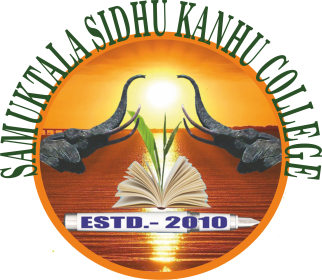                                              PO: TALESWARGURI= DIST.: ALIPURDUAR	         WB: 736206                                                                          (Affiliated to University of North Bengal)	                     Website: samuktalasidhukanhucollege..in               Estd. 2010                                           E-mail: shamuktala.sk.college@gmail.comRef No:                                                                                                                                    Date: 22.09.2022N O T I C EAll the students of B.A. Hons. and Program Course of 1st semester,3rd Semester,5th Semester (Session 2021) are hereby asked to  submit Minority (OIASIS)(SC,ST,OBC(SWAMIVIVEKANNDA) ONLINE APPLICATION FORM (Hard Copy ) to the College Office in the following schedule with following documents:Time 11.00 A.M. to 2.00 P.M. 1st Semester Date:03.11.2022,04.11.2022Documents: H.S. Mark sheet, Madhyamik Admit Card,  Residence cum Income Certificate by Savapathi, Zilla Parissad, Admission Receipt, Bank Pass Book front page Xerox, Addhar Card and  one copy colored pass port size photo.Khadyasathi xerox,Mobile Number,Caste Certificate.3rd Semester Date: 05.11.2022,09.11.2022 Documents: 1st and 2nd Semester  Mark sheet, Madhyamik Admit Card, Residence cum Income Certificate by (Savapathi, Zilla Parissad Member) Admission Receipt(2nd and 3rd Semester), Bank Pass Book front page Xerox , Addhar Card and  one copy colored pass port size photo, Khadyasathi xerox,Mobile Number,Caste Certificate.5th  Semester Date:10.11.2022,11.11.2022.Documents: 3r and 4th Semester  Mark sheet, Madhyamik Admit Card, Residence cum Income Certificate by Savapathi, Zilla Parissad ,Admission Receipt(4th  and 5th  Semester), Bank Pass Book front page Xerox , Addhar Card and  one copy colored pass port size photo, Khadyasathi xerox,Mobile Number,Caste Certificate.                                                                                      Sd/-                                                                         Teacher-in-Charge,                                                             Samuktala Sidhu Kanhu College.